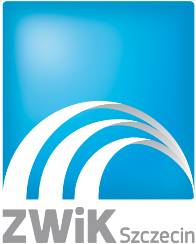  SPECYFIKACJA ISTOTNYCH WARUNKÓW ZAMÓWIENIA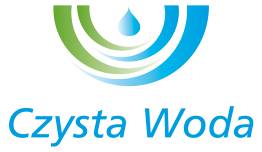 dla zamówienia sektorowego o wartości nie przekraczającej 418 000,00 euro pod nazwą:ROBOTY BITUMICZNE PO ROBOTACH AWARYJNYCH WODOCIĄGOWO- KANALIZACYJNYCH NA TERENIE SZCZECINAZATWIERDZAM:……………………………………..Podstawa prawna:Postępowanie prowadzone jest z wyłączeniem stosowania przepisów ustawy z dnia 29.01.2004 r. Prawo zamówień publicznych (tekst jednolity: Dz. U. z 2015r. poz. 2164 ze zm.). Wyłączenia dokonano na podstawie art. 133 ust. 1 w zw. z art. 132 ust. 1 pkt. 4 ustawy Prawo zamówień publicznych.Rozdział I 		Informacje o postępowaniu	ZamawiającyTryb postępowania o udzielenie zamówienia Rozdział II  	Opis przedmiotu zamówieniaPrzedmiot zamówieniaZakres zamówienia Termin realizacji zamówieniaRozdział  III   	Instrukcja dla wykonawcówOpis sposobu przygotowania ofertyOdrzucenie ofertInformacje dotyczące wykluczenia wykonawcy 
z postępowaniaWarunki udziału w postępowaniu i warunki odnośnie przedmiotu zamówieniaInformacja dotycząca walut obcych, w jakich mogą być prowadzone rozliczenia między zamawiającym 
a wykonawcą 6.                 WadiumSposób udzielania wyjaśnień dotyczących Specyfikacji Istotnych Warunków Zamówienia (SIWZ) Miejsce i termin składania ofertMiejsce i termin otwarcia ofertInformacja o trybie otwarcia i oceny ofertOkres związania ofertą Kryteria i sposób oceny ofertInformacja o negocjacjach z wykonawcami, którzy złożyli najkorzystniejsze ofertyŚrodki ochrony prawnej przysługujące wykonawcyZawarcie umowyInformacja o podwykonawcach  Informacja o unieważnieniu postępowaniaZabezpieczenie należytego wykonania umowyRozdział IV 	ZałącznikiRozdział I:	INFORMACJE O POSTĘPOWANIU1. 	ZamawiającyZakład Wodociągów i Kanalizacji z siedzibą w Szczecinie przy ul. Golisza 10, wpisany w Krajowym Rejestrze Sądowym pod nr 0000063704 w Sądzie Rejonowym Szczecin – Centrum w Szczecinie, XIII Wydział Gospodarczy Krajowego Rejestru 	Sądowego. Kapitał zakładowy – 222 334 500,00 złtel.: 91 442 62 00, faks.: 91 422 12 58	, e-mail: zwik@zwik.szczecin.pl2.  	Tryb postępowania o udzielenie zamówieniaPrzetarg nieograniczonyPostępowanie prowadzone jest z wyłączeniem stosowania przepisów ustawy z dnia 	29.01.2004 r. Prawo zamówień publicznych (tekst jednolity: Dz. U. z 2015r. poz. 2164 ze 	zm.). Wyłączenia Dokonano na podstawie art. 133 ust. 1 w zw. z art. 132 ust. 1 pkt. 4 ustawy Prawo zamówień publicznych.Rozdział II:	OPIS  PRZEDMIOTU  ZAMÓWIENIA1. 	Przedmiotem zamówienia jest:Przedmiotem zamówienia są roboty bitumiczne po robotach awaryjnych wodociągowo – kanalizacyjnych na terenie Szczecina.2. 	Zakres zamówienia obejmuje:Szczegółowy opis przedmiotu zamówienia stanowi załącznik nr 1 do SIWZ.Termin realizacji zamówienia: Umowa z wybranym wykonawcą zostanie zawarta na okres 24 miesięcy licząc od dnia zawarcia umowy. Rozdział III:      INSTRUKCJA DLA WYKONAWCÓW 	Opis sposobu przygotowania ofert.1.1.	Prawidłowo złożona oferta zawiera następujące dokumenty:ofertę warunków wykonania zamówienia – Załącznik nr 2;dowód wniesienia wadium,oświadczenie nr 1 Wykonawcy – Załącznik nr 5,oświadczenie nr 2 Wykonawcy – Załącznik nr 6, o którym mowa w pkt. 4.1.1. rozdziału III SIWZ;dokumenty i zaświadczenia określone w pkt. 4 rozdziału III SIWZ wraz z wypełnionymi Załącznikami nr 7, 8 oraz 9,aktualny odpis z właściwego rejestru (Krajowy Rejestr Sądowy), lub wydruk 
z Centralnej Informacji Krajowego Rejestru Sądowego, lub wydruk 
z Centralnej Ewidencji i Informacji o Działalności Gospodarczej Rzeczypospolitej Polskiej;aktualne zaświadczenie właściwego naczelnika urzędu skarbowego; aktualne zaświadczenie z właściwego oddziału ZUS;pełnomocnictwo w przypadku, o którym mowa w pkt. 1.1.3 oraz 1.1.11;podmioty prowadzące działalność gospodarczą w formie spółki cywilnej obowiązane są dołączyć do oferty umowę spółki cywilnej.Każdy wykonawca może złożyć w niniejszym postępowaniu tylko jedną ofertę. Wykonawcy przedstawią oferty zgodnie z wymaganiami SIWZ. Zamawiający nie dopuszcza możliwości składania ofert wariantowych. Oferty należy złożyć w formie pisemnej pod rygorem nieważności.Zamawiający nie dopuszcza możliwości składania ofert częściowych. Wszystkie dokumenty tworzące ofertę winny być sporządzone w języku polskim (nie dotyczy dokumentów, przy których zamawiający zezwolił na złożenie ich w innej wersji językowej), czytelnie (na maszynie do pisania, komputerze, ręcznie długopisem lub nieścieralnym atramentem), zaś każdy wymagany przez zamawiającego dokument oferty powinien być podpisany przez osobę/y upoważnioną/e do dokonywania czynności prawnych i podejmowania zobowiązań w imieniu Wykonawcy  - opatrzony imienną pieczęcią osoby lub osób podpisujących ofertę, ewentualnie czytelnie wpisanym imieniem i nazwiskiem osoby lub osób podpisujących ofertę (zgodnie z danymi zawartymi w rejestrze, wpisie do ewidencji) – nie dotyczy dokumentu z KRS, wydruku 
z Centralnej Informacji Krajowego Rejestru Sądowego, i wydruku z CEIDG. 
W przypadku dokumentów wielostronicowych dopuszcza się możliwość ich podpisania na końcu dokumentu zamiast na każdej jego stronie. Oryginalne dokumenty urzędowe 
z oryginalnymi pieczęciami i podpisami osób je wystawiających nie wymagają podpisu wykonawcy. W przypadku, gdy ofertę podpisuje pełnomocnik, wymaga się, aby wykonawca dołączył do oferty pełnomocnictwo do podpisania oferty. Pełnomocnictwo winno być załączone w oryginale lub kopii poświadczonej „za zgodność z oryginałem” przez notariusza.Dokumenty sporządzone i składane w języku obcym (z zastrzeżeniem pkt. 1.1.3.), winny być załączone do oferty wraz z tłumaczeniem na język polski sporządzonym dla dokumentów wymienionych w pkt. 1.1. f), g), h) przez tłumacza przysięgłego, 
a w przypadku pozostałych dokumentów wskazanych w pkt. 1.1. przez wykonawcę.Wszelkie wolne (wykropkowane) miejsca w Załączniku nr 2 i oświadczeniu nr 1 (załącznik nr 5) stanowiące integralną część SIWZ, należy wypełnić zgodnie z załączonymi informacjami. Zamawiający może wezwać wykonawcę do uzupełnienia brakujących wpisów w wolnych miejscach Załącznika nr 2 i oświadczeniu nr 1 (załącznik nr 5) w razie ich niewypełnienia (nie dotyczy wszelkich wpisów związanych z ceną za przedmiot zamówienia).Wykonawca w sporządzanej przez siebie ofercie nie musi użyć załączonych w rozdziale IV wzorów formularzy, ale musi w stworzonych przez siebie dokumentach zamieścić wszystkie określone w owych formularzach oświadczenia i informacje.Dokumenty winny być aktualne, przedstawione w oryginale lub w kserokopii poświadczonej „za zgodność z oryginałem” przez osoby upoważnione do reprezentowania wykonawcy (jak w pkt. 1.1.3. opatrzone imienną pieczęcią osoby lub osób podpisujących ofertę, względnie czytelnie wpisanym imieniem i nazwiskiem osoby lub osób podpisujących ofertę). Zamawiający zastrzega sobie możliwość żądania przedstawienia oryginału lub notarialnie potwierdzonej kopii, gdy przedstawiona przez wykonawcę kserokopia dokumentu jest nieczytelna lub budzi wątpliwości co do jej prawdziwości.Zaleca się, aby wszystkie strony dokumentów tworzących ofertę były ułożone we właściwej kolejności i spięte w sposób zapobiegający ich dekompletacji. Zamawiający zaleca, aby każda zapisana strona oferty oraz załączonych dokumentów była oznaczona kolejnym numerem. W oświadczeniu nr 1 (załącznik nr 5) zaleca się podać liczbę zapisanych stron łącznie. Wszelkie miejsca, w których wykonawca naniósł poprawki (przerobienie, przekreślenie, nadpisanie, przesłonięcie korektorem, etc.), zaleca się, aby zostały zaparafowane przez osobę(-y) podpisującą/e ofertę.Wykonawcy ponoszą wszelkie koszty związane z przygotowaniem i złożeniem oferty.Cena oferty ma być podana w polskich złotych liczbowo i słownie oraz obejmować wszelkie koszty związane z realizacją zamówienia. Koszty, których wykonawca nie ujął 
w ofercie, nie zostaną odrębnie opłacone przez zamawiającego i uważać się będzie, że zostały ujęte w ofercie cenowej przedmiotu zamówienia. Cena oferty winna być wyliczona z dokładnością do 2 miejsc po przecinku. Wykonawca powinien dokonać zaokrąglenia cen do pełnych groszy, przy czym końcówki poniżej 0,5 grosza pomija się, 
a końcówki 0,5 grosza i wyższe zaokrągla się do 1 grosza. Jeżeli w przedmiotowym postępowaniu o udzielenie zamówienia sektorowego kilku wykonawców występuje wspólnie (konsorcjum) składając jedną ofertę i ponosząc solidarną odpowiedzialność za niewykonanie lub nienależyte wykonanie zobowiązania, obowiązani są oni spełnić następujące wymagania:oferta wspólna winna być złożona zgodnie z wymaganiami SIWZ oraz zawierać wszystkie wymagane oświadczenia i dokumenty, przy czym każdy z wykonawców ma obowiązek złożyć oświadczenia i dokumenty określone w pkt. 4.2.1., 4.2.2., 4.2.3. rozdziału IV SIWZ;wykonawcy występujący w postępowaniu o udzielenie zamówienia sektorowego wspólnie, powinni ustanowić pełnomocnika do reprezentowania ich 
w postępowaniu albo reprezentowania w postępowaniu i zawarcia umowy w sprawie zamówienia, dokument pełnomocnictwa musi być załączony do oferty wykonawców wspólnie ubiegających się o udzielenie zamówienia;oferta wraz z załącznikami powinna być podpisana przez pełnomocnika;wniesienie wadium musi jednoznacznie wskazywać na wszystkich wykonawców składających wspólną ofertę;z pełnomocnikiem prowadzona będzie wszelka korespondencja w trakcie postępowania, ze skutkami dla całego konsorcjum;w  Ofercie warunków realizacji zamówienia (załącznik nr 2) i oświadczeniu nr 1 (załącznik nr 5), nr 2 (załącznik nr 6), powinni być wyraźnie wskazani wszyscy wykonawcy składający ofertę wspólną.podmioty prowadzące działalność gospodarczą w formie spółki cywilnej obowiązane
są dołączyć do oferty umowę spółki cywilnej.Kompletne dokumenty ofertowe należy umieścić w podwójnym opakowaniu:1.2.1.	opakowanie zewnętrzne, odporne na uszkodzenia mechaniczne, zaadresowane
na zamawiającego, opisane:„ROBOTY BITUMICZNE PO ROBOTACH AWARYJNYCH WODOCIĄGOWO – KANALIZACYJNYCH NA TERENIE SZCZECINA”  Nie otwierać przed dniem 10.05.2017 godz. 11001.2.2.  opakowanie wewnętrzne, zawierające dokumenty ofertowe, oznaczone pełnymi danymi Wykonawcy (nazwa i adres), tak, aby można je było odesłać bez otwierania jeżeli wpłynie po terminie.Zmiana lub wycofanie oferty1.3.1.	Wykonawca może wprowadzić zmiany oraz wycofać złożoną przez siebie ofertę przed   upływem terminu składania ofert.1.3.2.  W przypadku wycofania oferty, wykonawca składa pisemne oświadczenie, że ofertę swą wycofuje, w zamkniętej kopercie zaadresowanej jak w pkt. 1.2.1, z dopiskiem „Wycofane”.1.3.3.	W przypadku zmiany oferty, wykonawca składa pisemne oświadczenie, iż ofertę swą zmienia, określając zakres i rodzaj tych zmian, a jeśli oświadczenie o zmianie pociąga za sobą konieczność wymiany, czy też przedłożenia nowych dokumentów – wykonawca winien dokumenty te załączyć. Powyższe oświadczenie jak i ewentualne dokumenty należy zamieścić w zamkniętych kopertach wewnętrznej i zewnętrznej, oznaczonych jak w pkt. 1.2.1 i 1.2.2, przy czym koperta zewnętrzna powinna nosić dopisek „Zmiana”.1.4.	Oferty złożone po ustalonym w SIWZ terminie będą zwracane bez otwierania opakowania wewnętrznego.2.	Odrzucenie ofertO udzielenie zamówienia mogą ubiegać się wykonawcy, którzy złożą nie podlegającą odrzuceniu ofertę.2.1. 	Ofertę odrzuca się, jeżeli:jej treść nie odpowiada treści specyfikacji istotnych warunków zamówienia,jej złożenie stanowi czyn nieuczciwej konkurencji w rozumieniu przepisów
o zwalczaniu nieuczciwej konkurencji,zawiera rażąco niską cenę lub koszt w stosunku do przedmiotu zamówienia,została złożona przez wykonawcę wykluczonego z udziału w postępowaniu 
o udzielenie zamówienia,zawiera błędy w obliczeniu ceny lub kosztu,wykonawca w terminie wskazanym przez zamawiającego nie zgodził się na poprawienie omyłki, o której mowa w pkt. 10.6. ppkt. 3 SIWZ,wykonawca nie wyraził zgody, o której mowa w pkt. 11.2 SIWZ, na przedłużenie terminu związania ofertą,wadium nie zostało wniesione lub zostało wniesione w sposób nieprawidłowy,jest nieważna na podstawie odrębnych przepisów,zawiera omyłki w sytuacji, o której mowa w pkt. 10.5. SIWZ2.2. 		Zamawiający zawiadomi wykonawcę o odrzuceniu jego oferty, podając uzasadnienie faktyczne i prawne. Wykonawcom z tytułu odrzucenia ofert nie przysługują żadne roszczenia przeciwko zamawiającemu.3.	Informacje dotyczące wykluczenia wykonawcy z postępowaniaZ postępowania o udzielenie zamówienia wyklucza się:wykonawcę, który nie wykazał spełniania warunków udziału w postępowaniu lub nie został zaproszony do negocjacji lub złożenia ofert wstępnych albo ofert, lub nie wykazał braku podstaw wykluczenia.wykonawcę będącego osobą fizyczną, którą prawomocnie skazano za przestępstwo:o którym mowa w art. 165a, art. 181–188, art. 189a, art. 218–221, art. 228–230a, art. 250a, art. 258 lub art. 270–309 ustawy z dnia 6 czerwca 1997 r. – Kodeks karny (Dz. U. poz. 553, z późn. zm.) lub art. 46 lub art. 48 ustawy z dnia 25 czerwca 2010 r. o sporcie (Dz. U. z 2016 r. poz. 176),o charakterze terrorystycznym, o którym mowa w art. 115 § 20 ustawy z dnia 6 czerwca 1997 r. – Kodeks karny,skarbowe,o którym mowa w art. 9 lub art. 10 ustawy z dnia 15 czerwca 2012 r. o skutkach powierzania wykonywania pracy cudzoziemcom przebywającym wbrew przepisom na terytorium Rzeczypospolitej Polskiej (Dz. U. poz. 769);wykonawcę, jeżeli urzędującego członka jego organu zarządzającego lub nadzorczego, wspólnika spółki w spółce jawnej lub partnerskiej albo komplementariusza w spółce komandytowej lub komandytowo-akcyjnej lub prokurenta prawomocnie skazano za przestępstwo, o którym mowa w pkt 3.1.2.wykonawcę, wobec którego wydano prawomocny wyrok sądu lub ostateczną decyzję administracyjną o zaleganiu z uiszczeniem podatków, opłat lub składek na ubezpieczenia społeczne lub zdrowotne, chyba że wykonawca dokonał płatności należnych podatków, opłat lub składek na ubezpieczenia społeczne lub zdrowotne wraz z odsetkami lub grzywnami lub zawarł wiążące porozumienie w sprawie spłaty tych należności.wykonawcę, który w wyniku zamierzonego działania lub rażącego niedbalstwa wprowadził zamawiającego w błąd przy przedstawieniu informacji, że nie podlega wykluczeniu, spełnia warunki udziału w postępowaniu lub obiektywne i niedyskryminacyjne kryteria, zwane dalej „kryteriami selekcji”, lub który zataił te informacje lub nie jest w stanie przedstawić wymaganych dokumentów.wykonawcę, który w wyniku lekkomyślności lub niedbalstwa przedstawił informacje wprowadzające w błąd zamawiającego, mogące mieć istotny wpływ na decyzje podejmowane przez zamawiającego w postępowaniu o udzielenie zamówienia.wykonawcę, który bezprawnie wpływał lub próbował wpłynąć na czynności zamawiającego lub pozyskać informacje poufne, mogące dać mu przewagę w postępowaniu o udzielenie zamówienia.wykonawcę, który brał udział w przygotowaniu postępowania o udzielenie zamówienia lub którego pracownik, a także osoba wykonująca pracę na podstawie umowy zlecenia, o dzieło, agencyjnej lub innej umowy o świadczenie usług, brał udział w przygotowaniu takiego postępowania, chyba że spowodowane tym zakłócenie konkurencji może być wyeliminowane w inny sposób niż przez wykluczenie wykonawcy z udziału w postępowaniu.wykonawcę, który z innymi wykonawcami zawarł porozumienie mające na celu zakłócenie konkurencji między wykonawcami w postępowaniu o udzielenie zamówienia, co zamawiający jest w stanie wykazać za pomocą stosownych środków dowodowych.wykonawcę będącego podmiotem zbiorowym, wobec którego sąd orzekł zakaz ubiegania się o zamówienia publiczne na podstawie ustawy z dnia 28 października 2002 r. o odpowiedzialności podmiotów zbiorowych za czyny zabronione pod groźbą kary                  (Dz.U. z 2016r. poz. 437, 541 i 544).wykonawcę, wobec którego orzeczono tytułem środka zapobiegawczego zakaz ubiegania się o zamówienia publiczne.wykonawców, którzy należąc do tej samej grupy kapitałowej, w rozumieniu ustawy z dnia 16 lutego 2007 r. o ochronie konkurencji i konsumentów (Dz. U. z 2015 r. poz. 184, 1618 i 1634), złożyli odrębne oferty, oferty częściowe lub wnioski o dopuszczenie do udziału w postępowaniu, chyba że wykażą, że istniejące między nimi powiązania nie prowadzą do zakłócenia konkurencji w postępowaniu o udzielenie zamówienia.wykonawcę, który w sposób zawiniony poważnie naruszył obowiązki zawodowe, co podważa jego uczciwość, w szczególności gdy wykonawca w wyniku zamierzonego działania lub rażącego niedbalstwa nie wykonał lub nienależycie wykonał zamówienie, co zamawiający jest w stanie wykazać za pomocą stosownych środków dowodowych.wykonawcę, który z przyczyn leżących po jego stronie, nie wykonał albo nienależycie wykonał w istotnym stopniu wcześniejszą umowę w sprawie zamówienia publicznego lub umowę koncesji, zawartą z zamawiającym, o którym mowa w art. 3 ust. 1 pkt. 1–4, co doprowadziło do rozwiązania umowy lub zasądzenia odszkodowania.zamawiający może wykluczyć wykonawcę na każdym etapie postępowania o udzielenie zamówienia.Ofertę wykonawcy, który został wykluczony z postępowania – uznaje się za odrzuconą.O wykluczeniu z postępowania zamawiający zawiadamia niezwłocznie wykluczonego  wykonawcę, podając uzasadnienie faktyczne i prawne.4.	Warunki udziału w postępowaniu i warunki odnośnie przedmiotu zamówienia Wykonawca ubiegający się o udzielenie zamówienia w celu wykazania spełniania warunków udziału w postępowaniu jest zobowiązany do złożenia oświadczenia nr 2 jak również do złożenia oświadczenia nr 1.Oświadczenia nr 2, że:posiada kompetencje lub uprawnienia do prowadzenia określonej działalności zawodowej,dysponuje zdolnościami technicznymi lub zawodowymi zapewniającymi wykonanie zamówienia,znajduje się w sytuacji ekonomicznej i finansowej zapewniającej wykonanie zamówienia, posiada dostęp całoroczny do wytwórni mas bitumicznych lub posiada własną wytwórnię mas bitumicznych,nie podlega wykluczeniu na podstawie pkt. 3 SIWZ.W celu potwierdzenia, że wykonawca posiada uprawnienia do wykonywania określonej działalności, lub czynności oraz nie podlega wykluczeniu na podstawie pkt. 3 SIWZ wykonawca zobowiązany jest przedstawić następujące dokumenty:Odpis z właściwego rejestru Krajowy Rejestr Sądowy lub wydruk z Centralnej Informacji Krajowego Rejestru Sądowego w zakresie informacji odpowiadającej odpisowi aktualnemu z Rejestru Przedsiębiorców, lub wydruk z Centralnej Ewidencji i Informacji 
o Działalności Gospodarczej Rzeczypospolitej Polskiej, wystawiony nie wcześniej niż 
6 miesięcy przed upływem terminu składania ofert.Zaświadczenie właściwego naczelnika urzędu skarbowego potwierdzające, że wykonawca nie zalega z opłacaniem podatków, wystawione nie wcześniej niż 3 miesiące przed upływem terminu składania ofert lub inny dokument potwierdzający, że wykonawca zawarł porozumienie z właściwym organem  podatkowym w sprawie spłat tych należności wraz z ewentualnymi odsetkami lub grzywnami, w szczególności uzyskał przewidziane prawem zwolnienie, odroczenie lub rozłożenie na raty zaległych płatności lub wstrzymanie w całości wykonania decyzji właściwego organu.UWAGA:Wykonawcy prowadzący działalność gospodarczą w formie spółki cywilnej powinni przedstawić odpowiednie zaświadczenie właściwego naczelnika urzędu skarbowego odnoszące się zarówno do samej spółki cywilnej jako podatnika podatku towarów i usług (VAT) jak i do każdego ze wspólników, jako podatnika podatku dochodowego od osób fizycznych.Zaświadczenie właściwej terenowej jednostki organizacyjnej Zakładu Ubezpieczeń Społecznych lub Kasy Rolniczego Ubezpieczenia Społecznego albo inny dokument potwierdzający, że wykonawca nie zalega z opłacaniem składek na ubezpieczenie społeczne lub zdrowotne, wystawionego nie wcześniej niż 3 miesiące przed upływem terminu składania ofert, lub inny dokument potwierdzający, że wykonawca zawarł porozumienie z właściwym organem w sprawie spłat tych należności wraz z ewentualnymi odsetkami lub grzywnami, w szczególności uzyskał przewidziane prawem zwolnienie, odroczenie lub rozłożenie na raty zaległych płatności lub wstrzymanie w całości wykonania decyzji właściwego organu;UWAGA:Wykonawcy prowadzący działalność gospodarczą w formie spółki cywilnej powinni przedstawić odpowiednie zaświadczenie właściwego oddziału ZUS lub KRUS odnoszące się do każdego z wykonawców, jak również dla samej spółki cywilnej, jeżeli jest ona płatnikiem składek na ubezpieczenie społeczne.W celu potwierdzenia, że Wykonawca posiada niezbędną wiedzę i doświadczenie oraz dysponuje potencjałem technicznym, oraz osobami zdolnymi do wykonania zamówienia, Wykonawca winien spełnić następujące warunki:Dysponować co najmniej 1 osobą posiadająca uprawnienia budowlane
do kierowania robotami budowlanymi w specjalności drogowej bez ograniczeń.Na potwierdzenie spełnienia warunku udziału w postępowaniu Wykonawca zobowiązany jest złożyć:wykaz osób i podmiotów, które będą wykonywać zamówienie lub będą uczestniczyć w wykonywaniu zamówienia, wraz z danymi na temat ich kwalifikacji niezbędnych do wykonania zamówienia, a także zakres wykonywanych przez nich czynności na formularzu nr 7, kopie uprawnień budowlanych specjalności drogowej bez ograniczeń,Zaświadczenie właściwej miejscowej Okręgowej Izby Inżynierów Budownictwa, potwierdzającej członkostwo w niej osoby posiadającej uprawnienia, o których mowa wyżej oraz potwierdzającej ubezpieczenie tej osoby od odpowiedzialności cywilnej.Dysponować sprzętem wymienionym w załączniku nr 1 do SIWZ (Szczegółowy opis przedmiotu zamówienia). Na potwierdzenie spełnienia tego warunku udziału w postępowaniu, Wykonawca zobowiązany jest załączyć do oferty wykaz sprzętu, którym dysponuje, w załączniku nr 8.Z wykazu tego powinno wynikać, że Wykonawca dysponuje co najmniej minimalną wymaganą ilością sprzętu.Wykonawca oświadcza, że posiada dostęp do wytwórni mas bitumicznych całoroczny  lub posiada własną wytwórnię mas bitumicznych. W przypadku gdy wykonawca nie posiada własnej wytwórni mas bitumicznych, załączy do oferty porozumienie lub umowę z wytwórcą mas bitumicznych.Jeżeli wykonawca ma siedzibę lub miejsce zamieszkania poza terytorium Rzeczypospolitej Polskiej zamiast dokumentów, o których mowa w 4.2.1., 4.2.2., 4.2.3., składa dokument lub dokumenty, wystawione w kraju, w którym ma siedzibę lub miejsce zamieszkania, potwierdzające odpowiednio, że:nie otwarto jego likwidacji ani nie ogłoszono upadłości,nie zalega z opłacaniem podatków, opłat składek na ubezpieczenie społeczne 
lub zdrowotne albo, że zawarł porozumienie z właściwym organem w sprawie spłat tych należności wraz z ewentualnymi odsetkami lub grzywnami, w szczególności uzyskał przewidziane prawem zwolnienie, odroczenie lub rozłożenie na raty zaległych płatności lub wstrzymanie w całości wykonania decyzji właściwego organu.Jeżeli jest to niezbędne do zapewnienia odpowiedniego przebiegu postępowania 
o udzielenie zamówienia, zamawiający może na każdym etapie postępowania wezwać wykonawców do złożenia wszystkich lub niektórych oświadczeń lub dokumentów potwierdzających, że nie podlegają wykluczeniu, spełniają warunki udziału 
w postępowaniu, a jeżeli zachodzą uzasadnione podstawy do uznania, że złożone uprzednio oświadczenia lub dokumenty nie są już aktualne, do złożenia aktualnych oświadczeń lub dokumentów.Jeżeli wykonawca nie złożył oświadczeń lub dokumentów potwierdzających okoliczności, o których mowa w rozdziale III pkt. 4 SIWZ, lub innych dokumentów niezbędnych do przeprowadzenia postępowania, oświadczenia lub dokumenty są niekompletne, zawierają błędy lub budzą wskazane przez zamawiającego wątpliwości, zamawiający wezwie do ich złożenia, uzupełnienia, poprawienia w terminie przez siebie wskazanym, chyba że mimo ich złożenia oferta wykonawcy będzie podlegać odrzuceniu albo konieczne będzie unieważnienie postępowania.Jeżeli wykonawca nie złożył wymaganych pełnomocnictw albo złożył wadliwe pełnomocnictwa, zamawiający wezwie do ich złożenia w terminie przez siebie wskazanym, chyba że mimo ich złożenia oferta wykonawcy podlegać będzie  odrzuceniu albo konieczne będzie unieważnienie postępowania.W przypadku wątpliwości zamawiający wezwie, w wyznaczonym przez siebie terminie, do złożenia wyjaśnień dotyczących oświadczeń i dokumentów, o których mowa w rozdziale III pkt. 4 SIWZ.W przypadku wskazania przez wykonawcę dostępności oświadczeń lub dokumentów, 
o których mowa w rozdziale IV SIWZ, w formie elektronicznej pod określonymi adresami internetowymi ogólnodostępnych i bezpłatnych baz danych, zamawiający pobierze samodzielnie z tych baz wskazane przez wykonawcę oświadczenia lub dokumenty.5.	Informacje dotyczące walut obcych, w jakich mogą być prowadzone rozliczenia między zamawiającym a wykonawcą.Zamawiający nie przewiduje prowadzenia rozliczeń w walutach obcych. Wszelkie rozliczenia między zamawiającym a wykonawcą prowadzone będą w złotych polskich.      WadiumWarunkiem udziału w postępowaniu o udzielenie zamówienia jest wniesienie wadium w wysokości: 30.000 zł (słownie: trzydzieści tysięcy złotych) przed upływem terminu składania ofert. Wadium może być wnoszone: w pieniądzu przelewem na rachunek Zamawiającego:Bank PEKAO S.A. I Oddział w Szczecinie,Nr rachunku 28 1240 3813 1111 0000 4375 6360z dopiskiem „wadium na roboty bitumiczne po robotach awaryjnych”w poręczeniach lub gwarancjach bankowych, zapewniających bezwarunkową, nieodwołalną płatność przez poręczyciela /gwaranta kwoty poręczanej/ gwarantowanej, na żądanie Zamawiającego, przy czym termin ważności poręczeń lub gwarancji winien być co najmniej równy okresowi związania ofertą Wykonawcy,w gwarancjach ubezpieczeniowych, zapewniających bezwarunkową, nieodwołalną płatność przez gwaranta sumy gwarancyjnej na żądanie Zamawiającego, przy czym termin ważności gwarancji winien być co najmniej równy okresowi związania ofertą Wykonawcy,oryginały dokumentów, o których mowa w pkt. 2÷4 winny być złożone
w kasie Zamawiającego,kasa Zamawiającego jest czynna w poniedziałki w godz. 800 – 1600, wtorki –piątki 
 godz. 800–1500.Dla potwierdzenia dokonania wpłaty wadium Wykonawca do swojej oferty winien załączyć:kopię potwierdzenia dokonania przelewu na konto Zamawiającego lubw przypadku wniesienia wadium w innych formach niż pieniądz, kopię dokumentu zabezpieczającego wadium złożonego w kasie Zamawiającego.Zamawiający zwróci wadium niezwłocznie, jeżeli:upłynie termin związania ofertą,zostanie zawarta umowa w sprawie zamówienia i zostanie wniesiona zabezpieczenie należytego wykonania tej umowy,Zamawiający unieważni postępowanie.Zamawiający zwróci wadium niezwłocznie na wniosek Wykonawcy:który wycofa ofertę przed upływem terminu składania ofert,który zostanie wykluczony z postępowania,którego oferta zostanie odrzucona.Wadium wniesione w pieniądzu, Zamawiający zwróci wraz z odsetkami wynikającymi z rachunku bankowego, na którym będzie ono przechowywane, pomniejszone o koszty prowadzenia rachunku bankowego oraz prowizji bankowej za przelew pieniędzy na rachunek bankowy wskazany przez Wykonawcę,Zamawiający zatrzyma wadium wraz z odsetkami, jeżeli Wykonawca, którego oferta zostanie wybrana:odmówi podpisania umowy w sprawie zamówienia na warunkach określonych w ofercie,nie wniesie zabezpieczenia należytego wykonania umowy,zawarcie umowy w sprawie zamówienia stanie się niemożliwe z przyczyn leżących po stronie Wykonawcy.Wadium wraz z odsetkami wniesione w pieniądzu przez wykonawcę, którego oferta zostanie uznana za najkorzystniejszą, na wniosek tego wykonawcy, zaliczane jest przez Zamawiającego na poczet zabezpieczenia należytego wykonania umowy.Sposób udzielenia wyjaśnień dotyczących SIWZ oraz porozumiewania się zamawiającego z wykonawcami oraz przekazywania oświadczeń
 i dokumentów.Wykonawca może zwrócić się na piśmie do zamawiającego o wyjaśnienie treści Specyfikacji Istotnych Warunków Zamówienia. Zamawiający udzieli wyjaśnień wykonawcy, jeżeli wniosek wpłynie do niego na nie mniej niż 5 dni przed terminem składania ofert.Zamawiający jednocześnie przekaże treść wyjaśnień wszystkim wykonawcom bez wskazywania źródła zapytania umieszczając je na oficjalnej stronie internetowej zamawiającego. W szczególnie uzasadnionych przypadkach, przed upływem terminu do składania ofert zamawiający może zmodyfikować treść SIWZ. Każda wprowadzona przez zamawiającego zmiana stanie się częścią SIWZ wiążącą dla wykonawców oraz zostanie zamieszczona na oficjalnej stronie internetowej zamawiającego. Wykonawcy, którzy dokonali rejestracji poprzez formularz zgłoszeniowy znajdujący się na stronie internetowej zamawiającego otrzymają w formie elektronicznej powiadomienie o wprowadzeniu przez zamawiającego zmian do SIWZ. Zamawiający może przedłużyć termin składania ofert w celu umożliwienia wykonawcom uwzględnienie w przygotowanych ofertach otrzymanych wyjaśnień lub zmian, podając przy tym nowy termin składania ofert i otwarcia ofert. Wszelkie prawa i zobowiązania zamawiającego będą podlegały wtedy nowemu terminowiZamawiający nie przewiduje zwołania zebrania wszystkich wykonawców. Wszelkie oświadczenia, wnioski, zawiadomienia oraz informacje zamawiający      i wykonawcy przekazują pisemnie.Oświadczenia, wnioski, zawiadomienia oraz informacje przekazane za pomocą telefaksu lub e-maila uważa się za złożone w terminie, jeżeli ich treść dotarła do adresata przed upływem terminu i została niezwłocznie potwierdzona pisemnie. 
W przypadku przekazywania dokumentów faksem lub e-mailem dowód transmisji danych oznacza, że wykonawca otrzymał korespondencję w momencie jej przekazania przez zamawiającego, niezależnie od ewentualnego potwierdzenia faktu jej otrzymania. Zamawiający nie ponosi odpowiedzialności za niesprawne działanie urządzeń wykonawcy.Przedstawicielem zamawiającego uprawnionym do bezpośredniego kontaktowania się 
z wykonawcami w sprawach formalnych jest Agnieszka Skotnicka – tel. 91-442-62-76 (poniedziałek – piątek godz. 800 – 1400).8.  	Miejsce i termin składania ofertOferty należy składać w Sekretariacie (pok. 124) siedziby zamawiającego przy 
ul. M. Golisza 10 w Szczecinie w terminie do dnia 10.05.2017 do godz. 1045.Każda złożona oferta zostanie opatrzona datą i godziną jej złożenia oraz podpisem osoby przyjmującej, a także liczbą dziennika, pod którą została zarejestrowana.Wszelkie oferty wniesione po terminie zostaną zwrócone wykonawcom bez otwierania opakowania wewnętrznego.Miejsce i termin otwarcia ofertOtwarcie ofert odbędzie się w dniu 10.05.2017 r. o godz. 1100, w siedzibie Zakładu Wodociągów i Kanalizacji Spółka z o. o. przy ul. M. Golisza 10 w Szczecinie w sali konferencyjnej nr 323 – III piętro.Informacje o trybie otwarcia i oceny ofertPostępowanie o przyznanie zamówienia zostanie przeprowadzone przez Komisję Przetargową powołaną przez Zastępcę Dyrektora Technicznego ds. Eksploatacyjnych ZWiK Spółka z o. o.W wyznaczonym czasie zamawiający otworzy koperty z ofertami i ogłosi: imię i nazwisko lub nazwę (firmę) oraz adres (siedzibę) wykonawcy, którego oferta jest otwierana, a także informacje dotyczące ceny oferty, terminu wykonania zamówienia, okresu rękojmi lub gwarancji oraz warunków płatności zawartych w ofercie. Informacje te odnotowane zostaną w protokole postępowania. Wykonawcom, którzy nie byli obecni przy otwieraniu ofert doręcza się powyższe informacje na ich wniosek.Zamawiający dokona badania oferty w celu stwierdzenia, czy wykonawcy nie zostaną wykluczeni oraz, czy oferty nie podlegają odrzuceniu. Oferty wykonawców, którzy nie zostali wykluczeni oraz oferty nie odrzucone zostaną poddane procedurze oceny zgodnie z kryteriami oceny określonymi w SIWZ.W toku badania i oceny złożonych ofert zamawiający może żądać od wykonawców udzielenia wyjaśnień dotyczących treści złożonych przez nich ofert. Niedopuszczalne jest z zastrzeżeniem pkt. 13 prowadzenie między zamawiającym a wykonawcą negocjacji dotyczących złożonej oferty oraz z zastrzeżeniem pkt. 5 - 9, 10.6. i 13.6. dokonywanie jakiejkolwiek zmiany w jej treści.Zamawiający zastrzega sobie prawo odstąpienia od poprawiania omyłek rachunkowych 
w obliczeniu ceny, omyłek pisarskich, oraz omyłek polegających na niezgodności oferty 
z SIWZ nie powodujących istotnych zmian w treści oferty, w stosunku do wykonawców, którzy złożyli oferty cenowe mniej korzystne niż druga w kolejności oferta, pod warunkiem, że nie będzie to miało wpływu na wynik postępowania, zawiadamiając o tym wykonawcę, w którego ofercie wykryto wspomniane omyłki. 10.6. 	Zamawiający poprawia w ofercie:	1)  oczywiste omyłki pisarskie,	2) oczywiste omyłki rachunkowe, z uwzględnieniem konsekwencji rachunkowych
     dokonanych poprawek,            3) inne omyłki polegające na niezgodności oferty ze specyfikacją istotnych warunków zamówienia, nie powodujące istotnych zmian w treści oferty – zawiadamiając o tym wykonawcę, którego oferta została poprawiona.10.7.  Oferty, opinie biegłych, oświadczenia, zawiadomienia, wnioski i inne dokumenty, 
i informacje składane przez zamawiającego, i wykonawców oraz umowa w sprawie zamówienia stanowią załączniki do protokołu.10.8.  Protokół wraz z załącznikami jest jawny. Załączniki do protokołu udostępnia się po dokonaniu wyboru najkorzystniejszej oferty lub unieważnieniu postępowania, z tym, że oferty są jawne od chwili ich otwarcia.Nie ujawnia się informacji stanowiących tajemnicę przedsiębiorstwa w rozumieniu przepisów o zwalczaniu nieuczciwej konkurencji, jeżeli wykonawca nie później niż 
w terminie składania ofert, zastrzegł, że nie mogą one być udostępniane. Wykonawca nie może zastrzec informacji, o których mowa w pkt. 10.2.Zamawiający udzieli zamówienia temu wykonawcy, który złożył ofertę z najniższą ceną netto i który będzie spełniał wszystkie wymagania określone w SIWZ.Zamawiający zawiadomi niezwłocznie o wyborze najkorzystniejszej oferty wykonawców, którzy ubiegali się o udzielenie zamówienia, wskazując imię i nazwisko lub nazwę (firmę) oraz adres (siedzibę) tego wykonawcy, którego ofertę wybrano oraz cenę. W przypadku składania ofert dodatkowych w zawiadomieniu, o którym mowa w pkt. 10.11 zamawiający wskaże również cenę oferty na podstawie, której zaproszono wykonawcę do złożenia oferty dodatkowej oraz cenę oferty dodatkowej. Okres związania ofertą11.1. 	Składający ofertę pozostaje nią związany przez 60 dni. Bieg terminu związania ofertą rozpoczyna się wraz z upływem terminu składania ofert. W uzasadnionych przypadkach, na co najmniej 3 dni przed upływem terminu związania ofertą wykonawca samodzielnie lub na wniosek zamawiającego może przedłużyć termin związania ofertą, z tym że zamawiający może tylko raz zwrócić się do wykonawców 
o wyrażenia zgody na przedłużenie tego terminu o oznaczony okres, nie dłuższy jednak niż 60 dni.Odmowa wyrażenia zgody na przedłużenie terminu związania ofertą nie powoduje utraty wadium.Zgoda wykonawcy na przedłużenie okresu związania ofertą jest dopuszczalna tylko                      z jednoczesnym przedłużeniem okresu ważności wadium albo, jeżeli nie jest to możliwe               z wniesieniem nowego wadium na przedłużony okres związania ofertą.Kryteria i sposób oceny ofertPrzy wyborze oferty Zamawiający będzie się kierował kryteriami oraz sposobem oceny ofert przedstawionymi w Tabeli A.Największa suma punktów uzyskanych z kryteriów 1A, 1B, 2A, 2B i 3 (Tabela A, kolumna [6]) decyduje o uznaniu oferty za najkorzystniejszą. W przypadku uzyskania takiej samej liczby punktów przez dwie lub więcej ofert przy wyliczeniu do dwóch miejsc po przecinku powoduje ustalenie kolejności z uwzględnieniem kolejnych miejsc po przecinku.Jeżeli w postępowaniu o udzielenie zamówienia, w którym jedynym kryterium jest cena, nie można dokonać wyboru oferty o takiej cenie, Zamawiający wzywa Wykonawców, którzy złożyli te oferty, do złożenia w terminie określonym przez Zamawiającego ofert dodatkowych.Wykonawcy składając oferty dodatkowe nie mogą zaoferować cen wyższych niż oferowana w złożonych ofertach.Tabela ASposób oceny ofert:Komisja Przetargowa powołana przez zamawiającego oceni oferty poszczególnych wykonawców zgodnie z kryterium oceny ofert.Najniższa cena netto decyduje o uznaniu oferty za najkorzystniejszą. Jeżeli w postępowaniu o udzielenie zamówienia, w którym jedynym kryterium jest cena,  nie można dokonać wyboru oferty najkorzystniejszej ze względu na to, że zostały złożone oferty o takiej samej cenie. Zamawiający wzywa wykonawców, którzy złożyli te oferty, do złożenia w terminie określonym przez zamawiającego ofert dodatkowych. Wykonawcy składający oferty dodatkowe nie mogą zaoferować cen wyższych niż zaoferowane w złożonych ofertach.Zamawiający ma prawo odstąpienia od wymagania ofert dodatkowych, o których mowa    w pkt. 12.4. jeżeli korzysta z prawa negocjacji, o którym mowa w pkt. 13.	Informacja o sposobie złożenia ofert dodatkowych przez           wykonawców, którzy złożyli najkorzystniejsze oferty.Dwóch wykonawców, którzy spełnili warunki wymagane w SIWZ oraz, którzy złożyli najkorzystniejsze oferty, zamawiający może zaprosić do złożenia ofert dodatkowych. Złożenie ofert dodatkowych nie dotyczy zmian w przedmiocie zamówienia i ilościach. Oferty dodatkowe dotyczą tylko i wyłącznie ceny.  W przypadku mniejszej liczby wykonawców, zamawiający zaprosi do złożenia ofert dodatkowych tych wykonawców, którzy spełnili warunki wymagane przez zamawiającego w SIWZ.Jeżeli, któryś z zaproszonych wykonawców nie wyraża woli złożenia oferty dodatkowej, pozostaje on związany swoją ofertą w niezmienionej postaci.O terminie złożenia ofert dodatkowych wykonawcy, o których mowa w pkt. 13.1 i 13.2., zostaną poinformowani na piśmie.Zaproszenie przez zamawiającego wykonawców do złożenia ofert dodatkowych nie powoduje ustania stanu związania ofertą, z wyjątkiem korzystniejszych dla zamawiającego zmian wynikających z oferty dodatkowej, o której mowa w pkt. 13.6.Zamawiający poprosi wykonawców, o których mowa w pkt. 13.1 i 13.2 do złożenia dodatkowych ofert. Oferty dodatkowe nie mogą zawierać ceny wyższej od ceny oferty na podstawie, której zaproszono wykonawcę do złożenia oferty dodatkowej.Zamawiający udzieli zamówienia wykonawcy, który złożył ofertę dodatkową z najniższą ceną netto, z wyłączeniem sytuacji, gdy oferty dodatkowe będą mniej korzystne od oferty wykonawcy, o którym mowa w pkt.13.3, w takiej sytuacji zamawiający wybierze ofertę tego wykonawcy.14. 	Środki ochrony prawnej przysługujące wykonawcyW związku z tym, że postępowanie nie jest prowadzone w oparciu o przepisy ustawy Prawo zamówień publicznych, wykonawcom nie przysługują środki ochrony prawnej wymienione we wspomnianej ustawie.Zawarcie umowyRozdział IV SIWZ zawiera wzór umowy (załącznik nr 3), jaką zamawiający zawrze 
z wykonawcą, którego oferta została uznana za najkorzystniejszą na zasadach określonych w SIWZ. Jeżeli wykonawca, którego oferta została wybrana, uchyla się od zawarcia umowy zamawiający wybiera ofertę najkorzystniejszą spośród pozostałych ofert, bez ich ponownej oceny.    Informacja dotycząca podwykonawców W sytuacji, gdy wykonawca zamierza powierzyć podwykonawcom wykonanie części zamówienia powinien w swojej ofercie (załączniku nr 5) wskazać:pełną nazwę podwykonawcy(ów),zakres zamówienia, który będzie wykonywany przez podwykonawcę(ów).Informacja o unieważnieniu postępowania 17.1     Zamawiający unieważnia postępowanie o udzielenie zamówienia, jeżeli:1) 	nie złożono żadnej oferty nie podlegającej odrzuceniu,2) 	cena najkorzystniejszej oferty przewyższa kwotę, którą zamawiający może przeznaczyć na sfinansowanie zamówienia,3)  	wystąpiła istotna zmiana okoliczności faktycznych lub prawnych powodująca, że prowadzenie postępowania lub wykonanie zamówienia nie leży w interesie zamawiającego, 4) 	postępowanie obarczone jest wadą uniemożliwiającą zawarcie ważnej umowy17.2  	Zamawiający zastrzega sobie prawo do unieważnienia postępowania bez podania przyczyny.O unieważnieniu postępowania o udzielenie zamówienia zamawiający zawiadamia równocześnie wszystkich wykonawców, którzy ubiegali się o udzielenie zamówienia, podając uzasadnienie faktyczne i prawne, z zastrzeżeniem pkt. 2.Zabezpieczenie należytego wykonania umowyWykonawca jest zobowiązany wnieść zabezpieczenie należytego wykonania umowy najpóźniej do dnia podpisania umowy, w wysokości 10% maksymalnej wartości nominalnej zobowiązania zamawiającego wynikającej z umowy.Zabezpieczenie należytego wykonania umowy będzie służyło pokryciu roszczeń z tytułu niewykonania lub nienależytego wykonania umowy.Zabezpieczenie należytego wykonania umowy może być wniesione w: pieniądzu, poręczeniach bankowych lub poręczeniach spółdzielczej kasy oszczędnościowo-kredytowej (z tym, że zobowiązanie kasy jest zawsze zobowiązaniem pieniężnym), gwarancjach bankowych, gwarancjach ubezpieczeniowych, poręczeniach udzielanych przez podmioty, o których mowa w art. 6b ust. 5 pkt 2 ustawy z dnia 9 listopada 2000 r. o utworzeniu Polskiej Agencji Rozwoju Przedsiębiorczości.Jeżeli zabezpieczenie należytego wykonania umowy zostanie wniesione w pieniądzu zamawiający przechowa je na oprocentowanym rachunku bankowym.Jeżeli zabezpieczenie należytego wykonania umowy zostanie wniesione w pieniądzu, zamawiający zwróci je wraz z odsetkami wynikającymi z umowy rachunku bankowego,
na którym było ono przechowywane pomniejszonym o koszty prowadzenia rachunku oraz prowizji bankowej za przelew pieniędzy na rachunek wykonawcy.Zabezpieczenie może być wniesione w jednej lub kilku formach.W przypadku, gdy wykonawca wnosi zabezpieczenie w formie gwarancji bankowej lub gwarancji ubezpieczeniowej, z treści tych gwarancji musi w szczególności jednoznacznie wynikać:zobowiązanie gwaranta (banku, zakładu ubezpieczeń) do zapłaty do wysokości określonej w gwarancji kwoty, nieodwołalnie i bezwarunkowo, na pierwsze żądanie Zamawiającego (beneficjenta gwarancji – Zakład Wodociągów i Kanalizacji Sp. z o.o. w Szczecinie) zawierające oświadczenie, że zaistniały okoliczności związane z niewykonaniem lub nienależytym wykonaniem umowy,termin obowiązywania gwarancji,miejsce i termin zwrotu gwarancji.Zamawiający może, na wniosek wykonawcy, wyrazić zgodę na zmianę formy wniesionego zabezpieczenia pod warunkiem zachowania ciągłości zabezpieczenia i nie zmniejszenia jego wysokości.Wzór gwarancji na zabezpieczenie należytego wykonania umowy stanowi Załącznik nr 4 do SIWZRozdział IV:	ZAŁĄCZNIKIZałącznik nr 1		-	Szczegółowy opis przedmiotu zamówieniaZałącznik nr 2		-	Oferta warunków realizacji zamówienia           Załącznik nr 3		-	Wzór umowy wykonania zamówieniaZałącznik nr 4 		-	Wzór gwarancji należytego wykonania umowyZałącznik nr 5		-	Oświadczenie nr 1 Załącznik nr 6		-	Oświadczenie nr 2Załącznik nr 7		-	Wykaz uprawnionych pracownikówZałącznik nr 8		-	Wykaz sprzętuZałącznik nr 9		-	Szczegóły organizacyjne współpracy (dyspozycyjność)Lp.KRYTERIUM - CENAKRYTERIUM - CENACena brutto
najniższa 
ze wszystkich złożonych ofertCena brutto 
oferty danego WykonawcyIlość punktówLp.Składniki ofertyZnaczenie 
(waga)Cena brutto
najniższa 
ze wszystkich złożonych ofertCena brutto 
oferty danego WykonawcyIlość punktówLp.Składniki oferty(%)(PLN)*(PLN)*Ilość punktów[1][2][3][4][5][6] = [4]/[5]x[3]1ARemont nawierzchni o powierzchni 1 m2 masami mineralno - asfaltowymi wytwarzanymi na gorąco o grubości 6 cm zgodnie z obowiązującymi aktualnymi Warunkami technicznymi prowadzenia robót w pasie drogowym oraz odtworzenia nawierzchni wydanymi przez Zarząd Dróg i Transportu Miejskiego w Szczecinie, z uwzględnieniem:zagęszczenia mechanicznego,powleczenia emulsją kationową krawędzi i dna ubytku,zabezpieczenia spoiny emulsją kationową i miałem kamiennym, zapewnienia i utrzymania w dobrym stanie tymczasowej nawierzchni z tłucznia, w przypadku braku możliwości uzyskania masy na gorąco (np. w czasie świąt, godzin nocnych, awarii urządzeń lub przestojów wytwórni mas bitumicznych) podlegające późniejszej wymianie w możliwie najkrótszym czasie na masą asfaltowo-betonową; zagęszczony tłuczeń o frakcji 0-31,5.801BDodatek za każdy 1 cm powyżej grubości 6 cm wykonania remontu nawierzchni jak w ppkt 1.52ACięcie piłą do cięcia asfaltu 1 mb krawędzi nawierzchni bitumicznych o grubości 6 cm.52BDodatek za każdy 1 cm powyżej grubości 6 cm cięcia piłą do cięcia asfaltu 1 mb krawędzi nawierzchni bitumicznych.53Wykonanie frezowania nawierzchni bitumicznej5RAZEM:RAZEM:RAZEM:RAZEM:RAZEM:Opis do tabeli:*   kwoty powinny być podane z dokładnością do dwóch miejsc po przecinku;Opis do tabeli:*   kwoty powinny być podane z dokładnością do dwóch miejsc po przecinku;Opis do tabeli:*   kwoty powinny być podane z dokładnością do dwóch miejsc po przecinku;Opis do tabeli:*   kwoty powinny być podane z dokładnością do dwóch miejsc po przecinku;Opis do tabeli:*   kwoty powinny być podane z dokładnością do dwóch miejsc po przecinku;Opis do tabeli:*   kwoty powinny być podane z dokładnością do dwóch miejsc po przecinku;